Early Years HomeworkNursery HomeworkLiteracy- Get your child to choose a story for you to read with them. Ask your child to turn the pages as you read them the story. Can your child turn the pages one at a time? Can your child hold the book the correct way up? Is your child listening to you read- you can check if they have been listening by asking them to retell you the story in their own words? Maths- Gather a few objects from around your house and sit down with your child. Say to your child ‘please give me one…….’ Check whether they have given you the correct number of object, repeat again and this time say ‘please give me two…..’ Last of all enjoy singing Nursery Rhymes with your child!Reception HomeworkPlease get your child to do the following tasks inside their red homework books. Literacy- Get your child to draw a picture of a flower/plant. Can they label the different parts of their flower/plant? 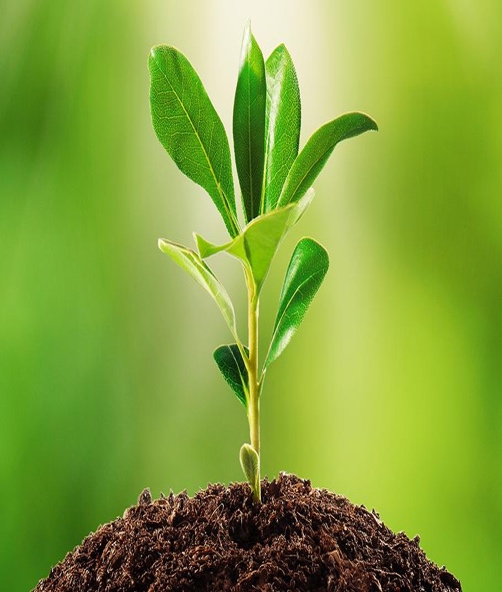 Maths- Write numbers 1-10 on a piece of paper and cut them out for your child. Shuffle the paper with numbers which you have cut out and give them to your child. Get your child to order the numbers in the correct order from 1-10 and stick them in their homework book. Encourage your child to do their work independently. 